Анализ воспитательной работы классного  руководителя  3-4  класса за I четверть Смирновой Елены ВладимировныТема года:  Развитие познавательных интересов,  интеллектуальных способностей школьника, интереса к окружающему миру и к себе, нравственности, гражданской позиции и здорового образа жизни.     Характерной  особенностью работы является активность учащихся в  классных  и внеклассных делах. Основным мотивом  участия является то, что их  хвалят, отмечают, пополняют портфолио достижений своими успехами.Основной целью является формирование и раскрытие творческой индивидуальности личности каждого ребенка.    	Основной задачей являлось сплочение ученического коллектива, развитие ученического коллектива в классе.     Подготовка и участие в школьных и классных делах способствовала решению следующих поставленных задач: стимулирование инициативы, творчества, помощи в самовыражении коллектива и самого ученика.    Применяли разнообразные формы воспитательной работы: классные часы, коллективные творческие дела, игровые часы, соревнования, викторины, праздники. И следующие методы работы: личный пример, беседы, разъяснения, просьбы, поощрения, убеждения.2 сентября 2013 года ребята встретились на торжественной линейке, посвященной новому учебному году, после чего в классе был проведен урок, посвященный 250-летию со дня основания Эрмитажа.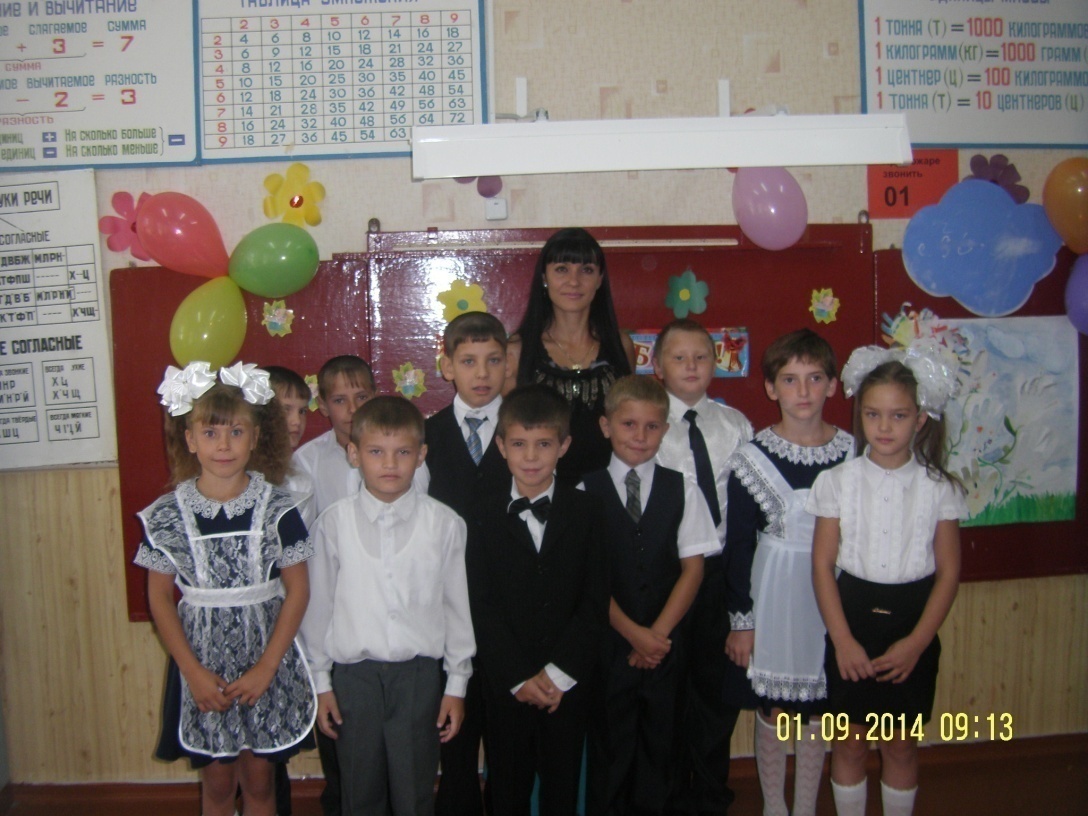 На классном собрании «Выборы органов самоуправления», был выбран актив и распределены обязанности, оформлен классный уголок.Ребята с большим интересом принялись оформлять классный уголок, который получился очень яркий и красочный. 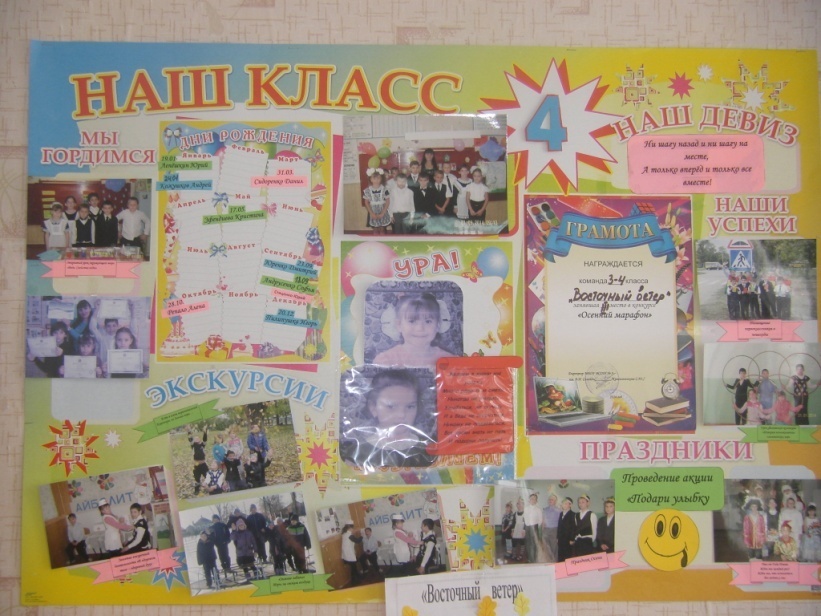 В  течение сентября  в школе проходила акция «Внимание, дорога»,  в рамках которой,  были организованы мероприятия, направленные на профилактику детского дорожно - транспортного травматизма. Ребята нашего класса приняли участие  в празднике «Посвящение первоклассников в пешеходы». Они рассказали ребятам о важности соблюдения ПДД и подарили информационные памятки.  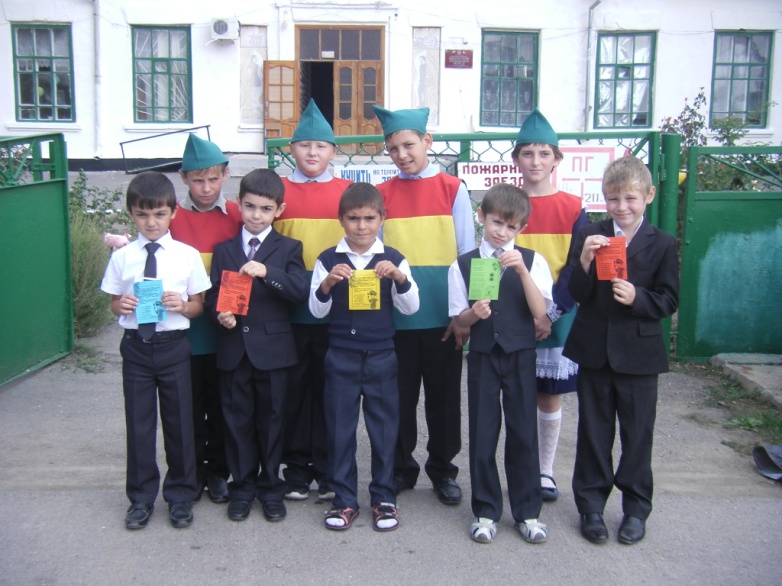 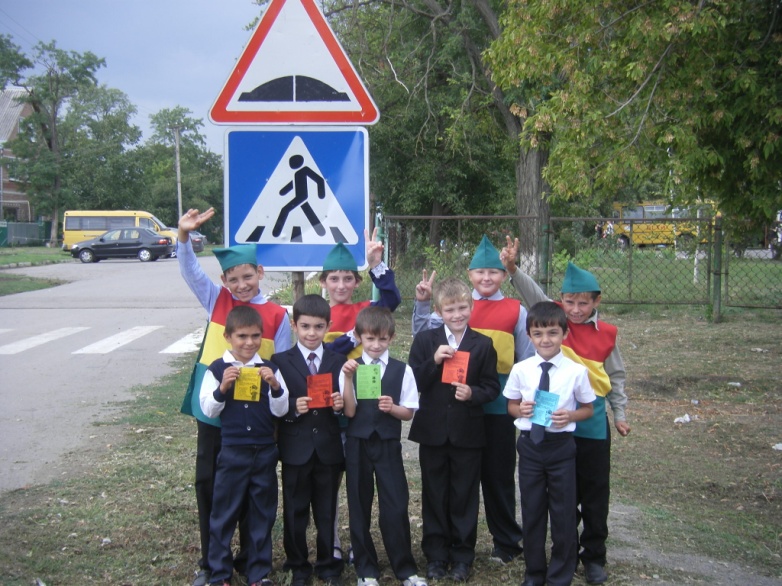  Регулярно проводились беседы о правилах техники безопасности детей в урочное, во внеурочное время и во время каникул.        В течение четверти  с детьми проводилось много бесед: по эстетике внешнего вида, культуре поведения и речи, по повышению культурного уровня учащихся. Была проведена работа по формированию здорового питания и правильного режима для школьника.      В каждую пятницу организовывалась генеральная уборка кабинета. Были проведены инструктажи по ТБ, о правилах поведения на дорогах, о правилах поведения в общественных местах.Участие в общешкольных и классных делах. 
        Класс принял участие в «Осеннем марафоне», где заслуженно заняли III место.  Родители вместе с детьми сделали поделки из природных материалов  на конкурс «Осенний марафон».  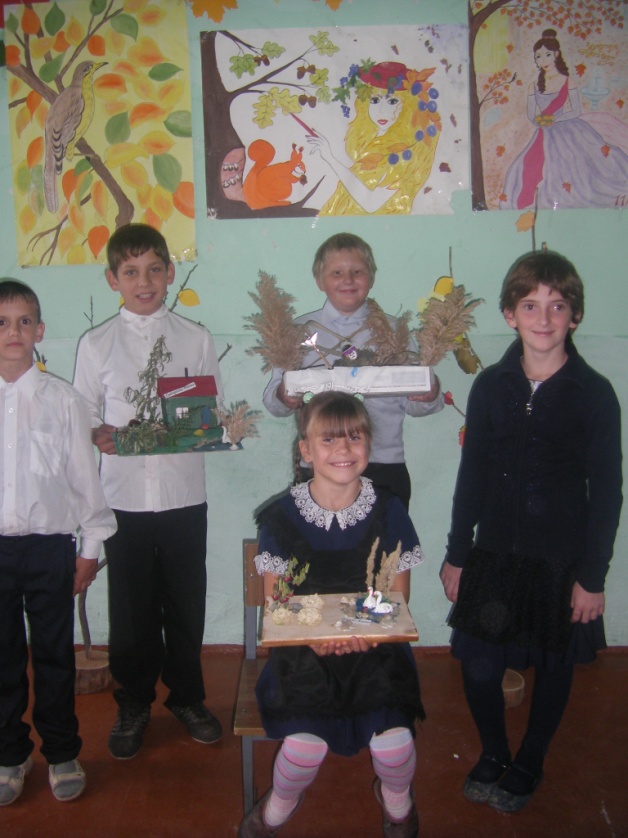 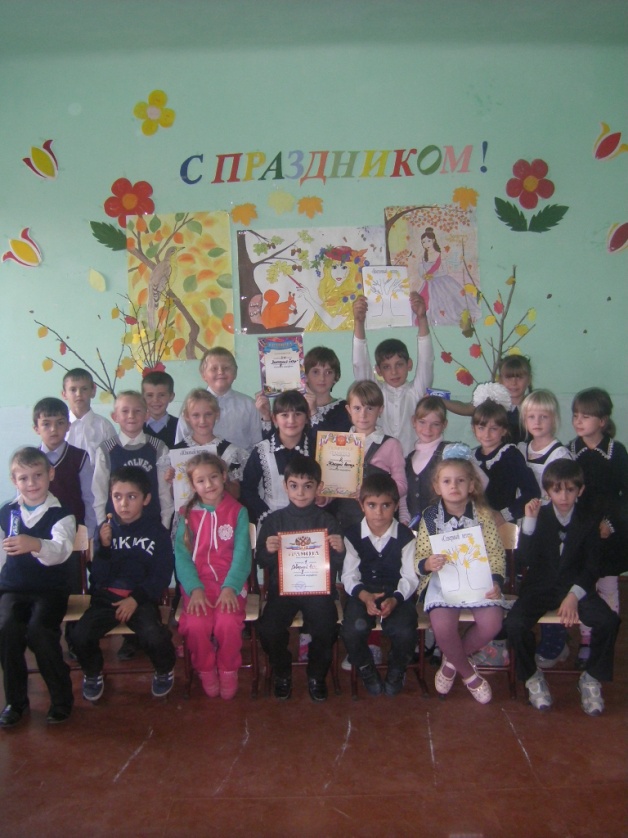    Среди мероприятий, проведенных в классе, особо хочется отметить «Неделю добрых дел», которая прошла под девизом: «Жизнь дана на добрые дела». Началась она с образовательной деятельности «Остров дружбы». Дети говорили о дружбе, о взаимопомощи, о друзьях. Другом можно стать не только для сверстника или взрослого человека, но и для птиц, которые зимой нуждаются в нашей помощи, и для животных. На протяжении всей недели беседовали с детьми о добрых поступках и делах на тему: «Что такое добро?», разучивали пословицы, поговорки, отгадывали загадки о птицах, читали стихи, рассказы, сказки. К  концу интереснейшей недели  все ребята смастерили кормушки, особенно хотелось бы отметить  кормушку Лепешкина Юрия.       Ребята принесли с собой. семечки подсолнечника, семечки тыквы, овес, пшено и просо, яблоки. У кого-то нашлись ягоды рябины. А сколько радости вызвало у них это кормление. Глаза так и светились от счастья.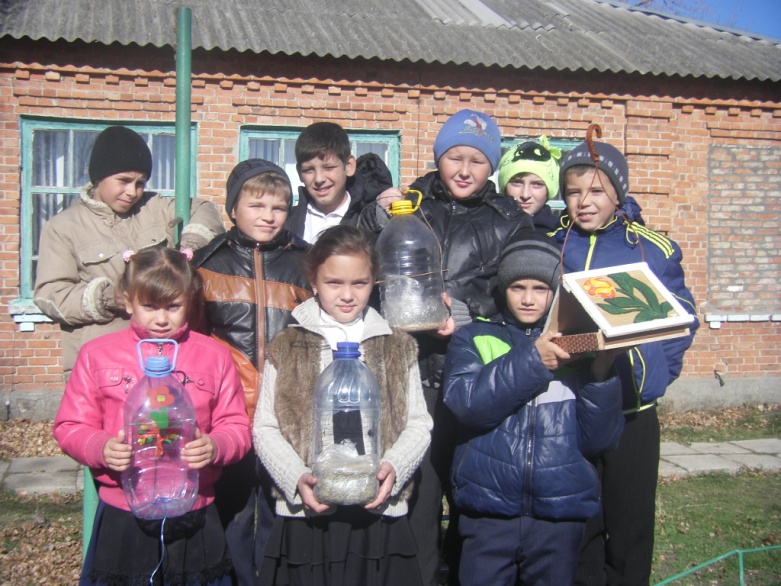 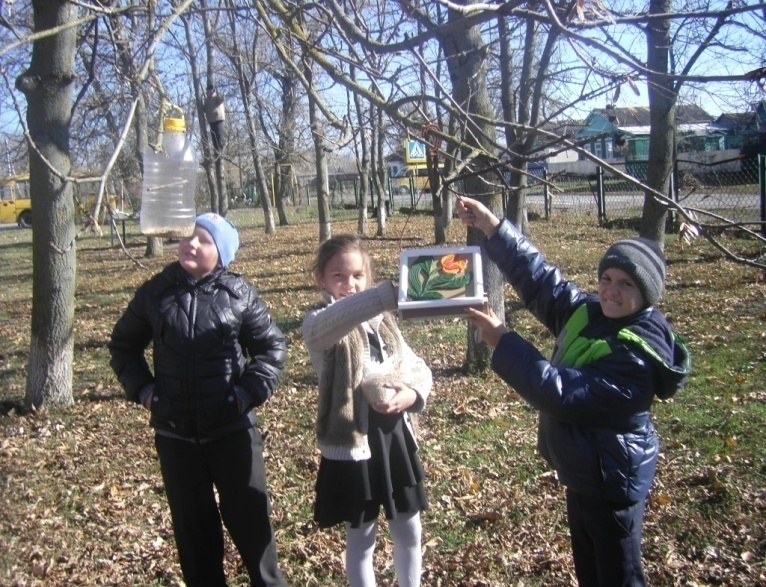 Учащиеся  класса провели акцию «Подари улыбку прохожему»Цель акции – поднять людям настроение, вызвать улыбки на лицах знакомых и незнакомых прохожих, сделать мир на чуточку добрее. Учащиеся  4 классов вооружились смешными смайликами, отправились  на улицу. Школьники, дарили всем, кто попадался на их пути смайлики , и говорили добрые пожелания, и это действительно вызывало у прохожих веселые улыбки и смех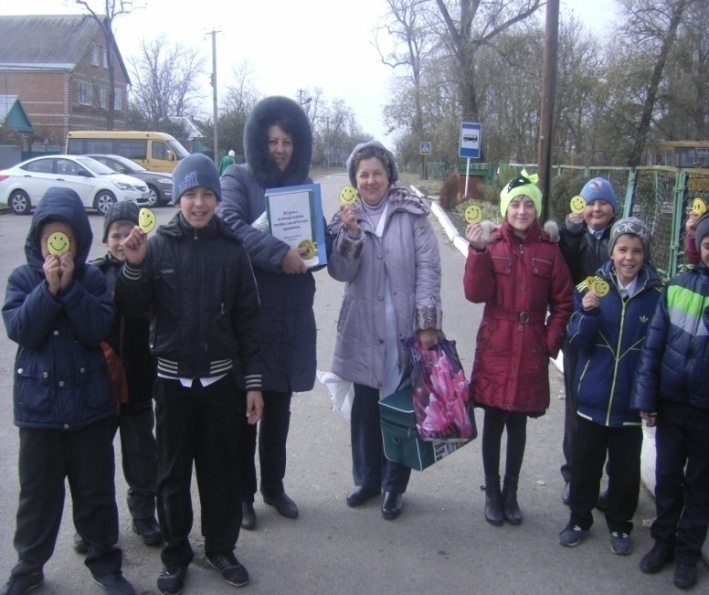 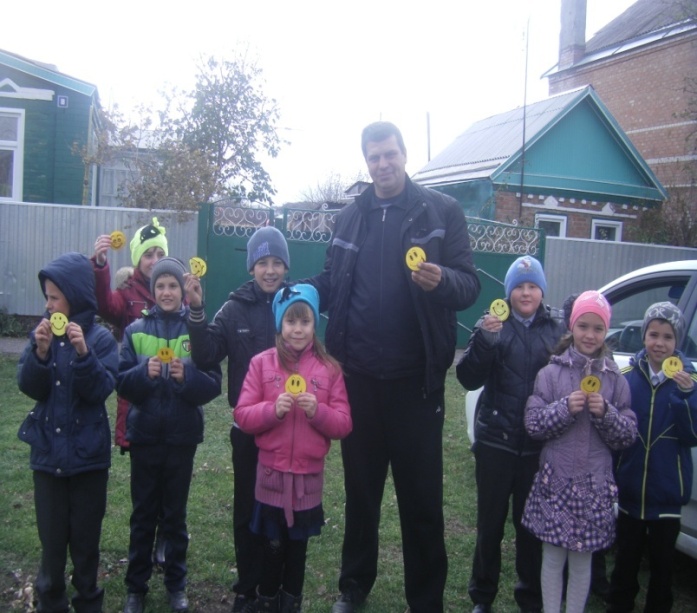 Участники акции так же были радостны и довольны, так как  слышали в свой адрес много хороших и благодарных слов.        Ребята с большим желанием принимают участие во всех классных и школьных делах,  активно приняли участие в Международной дистанционной олимпиаде по предмету «Окружающий мир» проекта «Инфоурок». Диплом I степени получили – Эфендиева Кристина, Репало Алена; диплом II  степени  - Сидоренко Данил, Андрусенко Софья; свидетельство участника – Лепешкин Юрий. Молодцы, ребята!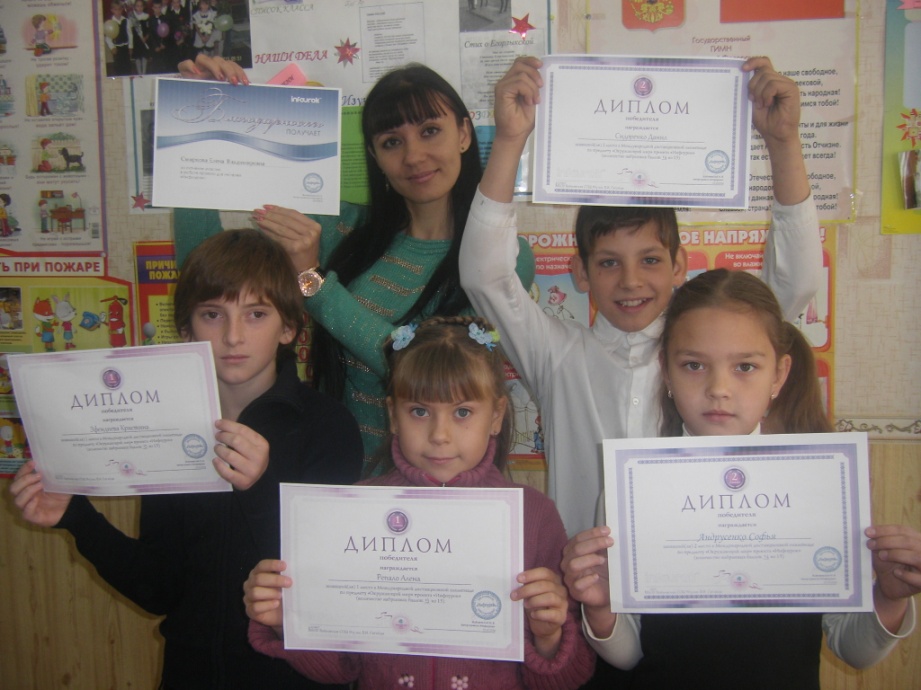 Формированию нравственных качеств личности способствовали коллективные подвижные игры на свежем воздухе. Поэтому мы с классом отправились на велопрогулку.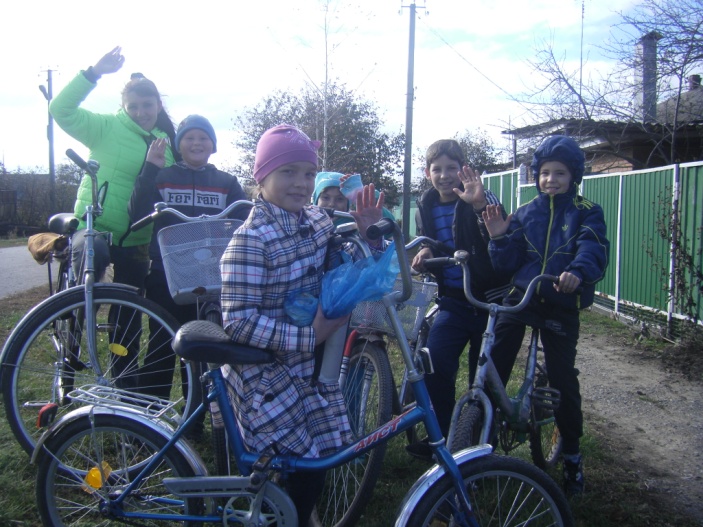 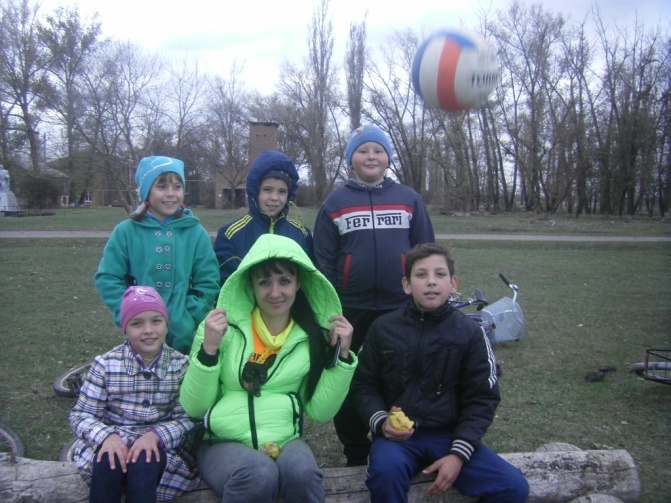 Наш класс осенью, зимой и весной любит ходить в походы. Такие мероприятия помогают сплачивать классный коллектив.  Совместно с 6 классом мы отправились в поход на велосипедах.
       Все мероприятия, проведенные для учащихся, способствовали сплочению коллектива, раскрытию индивидуальных и творческих способностей учащихся, формировали эстетические вкусы, прививали навыки культуры общения, обогащали знания ребят. 
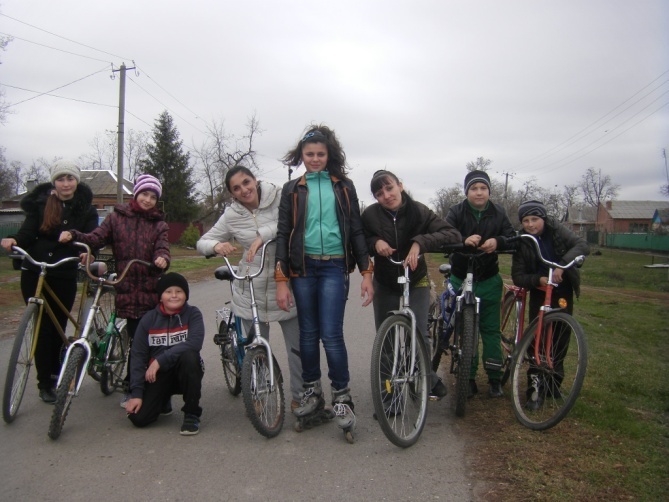 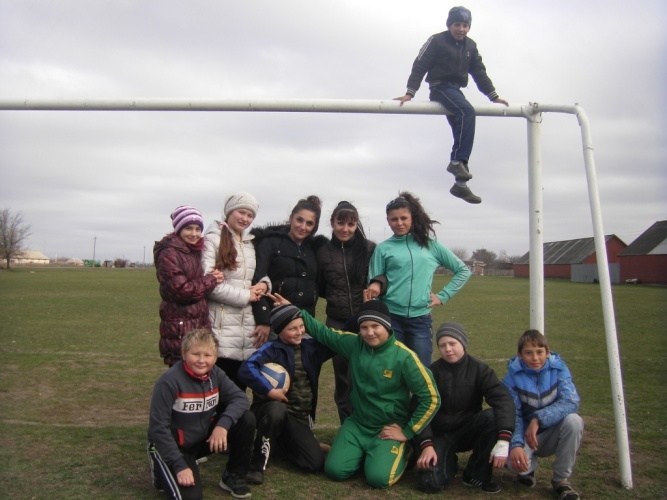               За 1 четверть  проведено 8 классных часов и 2 родительских собрания, где поднимались вопросы по питанию, знакомство с уставом школы, страхование жизни детей, выбор родительского комитета. В состав родительского комитета вошли: Тараненко Наталья Юрьевна, Сай  Елена Сергеевна. В основном все родители посетили собрание.       Индивидуальные беседы об успеваемости и поведении проводились систематически. Можно сделать вывод о том, что в основном все дети имеют хорошие отношения с родителями.           Проводилась работа с детьми из неблагополучных семей, а также посещение учащихся на  дому.           В целом воспитательная работа в 1 четверти  была многоплановой и разносторонней. 
       В новой учебной четверти продолжу приучать детей соблюдать правила учебного труда, выполнять поручения. Постараюсь сблизить детей, вовлекая их в мероприятия класса и школы. 
Название мероприятия на осенние каникулы:                                     Интеллектуальная игра «Крестики-нолики».Задачи на II четверть:1.Продолжить работу по профилактике правонарушений, по ПДД.2.Усилить работу с родителями.3. Провести поисково-исследовательскую работу   по теме «История моей семьи».